Introduction to Health Information Technology:  A Guide for Entry Level Healthcare ProfessionalsStudent HandoutModule 2:Electronic Health Record Function and UseAcknowledgementsThis curriculum was developed with grant funding from The Healthcare Workforce Transformation Fund through the Commonwealth of Massachusetts, Executive office of Labor and Workforce Development.  The grant project was administered by Commonwealth Corporation and The Massachusetts eHealth Institute.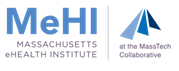 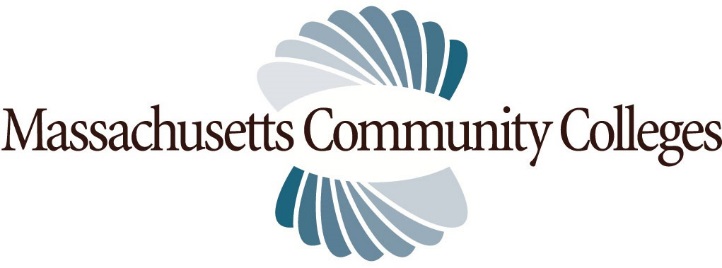 Module 2: Electronic Health Record Function and UseSyllabusEHRs in your facilityWhy did the government make this a priority?	Hurdles to EHR implementationData IntegrityPaper vs EHRCore Functions	Health Information & DataOrder Entry ManagementResults ManagementDecision SupportCommunication & ConnectivityAdministrative ProcessesPatient SupportReporting & Population ManagementPatient PortalsAccess for patients to their health recordCommunication using EHRsPatient CommunicationCommunication with other departments at the facilityCommunication with outside organizationsCapturing InformationPoint of Service data entryRemote data entryPersonal Health Records (PHR)General types of PHRsEHR/PMS InterfaceInformation that flows from the PMS to the EHRInformation that flows from the EHR to the PMSAccess and AuditingDetermining extent of access in the EHR based on roleMechanisms that audit activity in the EHR by usersConsequences for unauthorized access by employeesStrategies used to manage unauthorized remote access by non-employeesDowntimeWhat happens when the EHR system is down in regards to patient care, access and entering information once the EHR is operationalModule 2: Electronic Health Record Function and UseGlossary of TermsCCR – Continuity of Care Record: Abstract data elements from participating provider’s records to share with other providers so that current and some historical patient information is available while the patient is being treatedEHR – Electronic Health Record: Clinical documentation of patient’s care in an electronic format using softwareHIPAA – Health Insurance Portability and Accounting Act: Law that provides guidelines in dealing with PHI, privacy, patient rights as it pertains to their medical record and security of health information in an electronic formatPatient Portal: Access granted to a patient through their healthcare providers’ organization to access parts of their medical record, request appointment, prescription refills, update patient histories, etc.PHI – Protected Health Information: Any information about the patient that identifies the patient both demographically and clinicallyPHR – Personal Health Record: Allows the patient to become an interactive source of health information and management.  Patient maintains their own medical record in a desired format which they must personally manage use and disclosure of the information within that record.PMS – Practice Management System: Software that handles the billing, coding, scheduling and financial operations of the facility.Module 2: Electronic Health Record Function and UseModule 2 - Quiz1.  Which of the following have been hurdles to EHR adoption?	 CostsSystems not fully interoperableSecurity & privacy issuesAll of the above2. Why is data integrity so important?To ensure standardization of systemsTo allow for sharing of patient information to other providers for continuity of careTo demonstrate how smart providers areTo reprimand staff that enter information incorrectly into the EHR3. Paper records have been used for a long time, what’s wrong with continuing to    use them?Paper records are handwrittenPaper records always in the officePaper records cannot be easily shared with outside facilitiesPaper records are easy to report from4. Patient portals are used by patients to: Request appointmentsRequest prescription refillsAccess to lab and immunization recordsAll of the above5. What other department in a facility can use patient information from an EHR? Billing & coding departmentCase Management departmentNutrition departmentAll of these departments use information from an EHR6. What outside facilities do we share patient information with? Doctors officesLong term care facilitiesHome healthcare agenciesAll of the above7.  A well documented EHR will in turn allow patients to maintain a good, dependable PHR.TrueFalseSometimes8.  Should we use more than one patient identifier in order to locate them in our EHR?YesNo9.  PMS and EHR systems cannot interface with one anotEHR?TrueFalse10.  Of the 4 roles below, who should have the most access to a patient’s EHR?Billing and coding staffCNAsHome health aidesDoctors11.  What can a system administrator use to track what staff and doctors are doing in the EHR?Audit trailAccounting systemGeneral ledgerVirus software